Backup & Recovery 
Sizing Questionnaire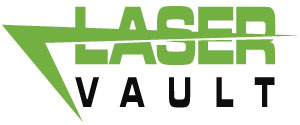 Company Name:	___________________________________________________Contact Name:	___________________________________________________Contact Number:	___________________________________________________

Your answers to the following questions will help us provide a detailed customized quote for you. Please provide as much information as is available. 
When complete, save the document and email to: info@laservault.com. (You may also copy and paste the questions directly into an email and write your answers there.)1) What is the total size of your nightly IBM i backup (please specify units: GB/TB)? Please specify the amount of data for each LPAR, if applicable.2) What is your retention for each backup type (daily, weekly, monthly, 
and yearly)?3) If you have multiple IBM i or LPARs, do you currently run backups simultaneously or consecutively?4) What model tape drive or tape library are you currently using on each LPAR? If a tape library, how many FC connections are you using?5) What version of OS/400 are you running on each IBM i and LPAR?6) Do you have an available FC or SAS port in each IBM i or LPAR?

7) Are you utilizing VIOS in your IBM i environment?8) Are you utilizing BRMS, Robot Save or another backup management program?Please email completed questionnaire to: info@laservault.com. Thank you!